Termin: 12.05Temat: Średnia ważona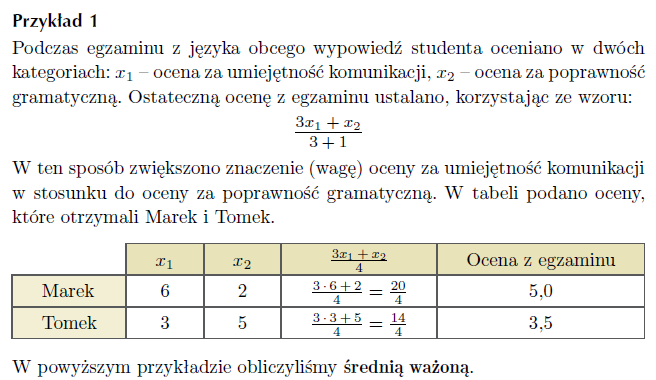 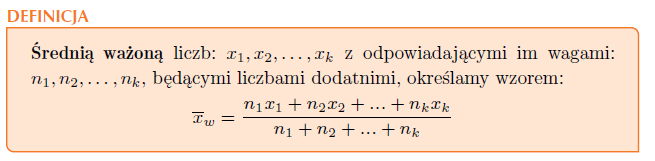 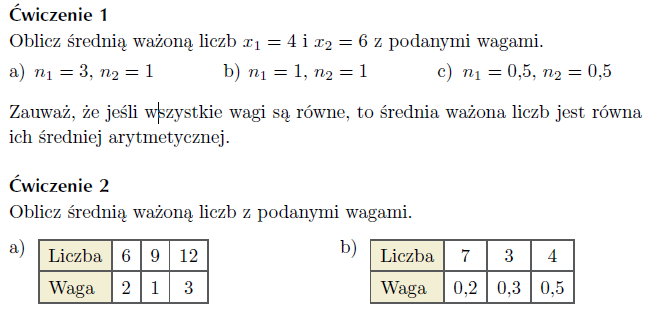 Ćwiczenie 3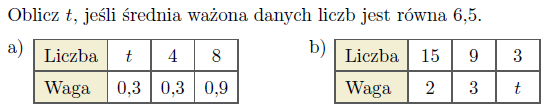 